       МЕДИЦИНСКИ УНИВЕРСИТЕТ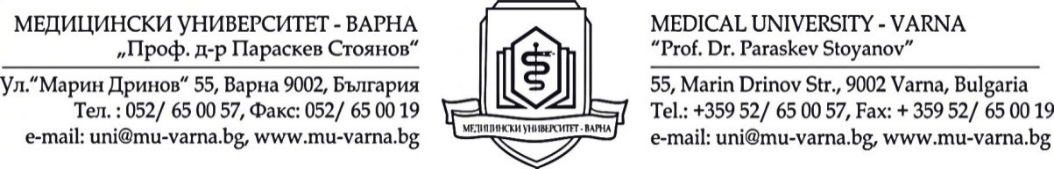 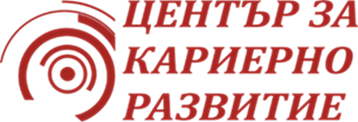 „ПРОФ. Д-Р ПАРАСКЕВ СТОЯНОВ” – ВАРНАСПЕЦИАЛИСТ СИСТЕМИ ПО КАЧЕСТВО„Актавис България“ е част от „Актавис Груп", една от най-големите генерични фармацевтични компании в света. За компанията работят над 1500 служители в България в градовете Дупница и Троян, които отговарят на най-високите световни стандарти за качество на фармацевтичното производство.
Профил на позицията:Изготвяне на програми по осигуряване на качеството за провеждане дейности по добра производствена практика;Провеждане и документиране на обучения по Стандартни оперативни процедури и други документи по Добра производствена практика;Изготвя документи, имащи отношение към дейности по добра производствена практика - стандартни оперативни процедури, партидни документации, спецификации и други;Участва в прегледа и проверката на документите за съответствие с утвърдените разрешения за употреба и регулаторните изисквания;Участие в преглед на системите по качество относно тяхната приложимост, ефективност, извършване на анализи на състоянието и даване на обосновани предложения за промени и подобрения;Изготвя отчети и доклади за системите по качество.Изисквания за кандидата:Висше образование, специалност: Химия, Фармация, Биология или Биотехнология;Отлични компютърни умения - MS Office;Отлични познания по английски език;Отлични умения за комуникация и работа в екип.Компанията предлага:Интересна и предизвикателна работа;Стимулиращо трудово възнаграждение и допълнителни социални придобивки;Съвременна и динамична работна среда;Дългосрочно обучение и възможност за кариерно развитие.При интерес към позицията „Специалист системи по качество“ и желание за кандидатстване, изпратете автобиография и мотивационно писмо до 18.11.2015г., като посочите референтния номер на позицията, за която кандидатствате. Ref. n. QAS1015ЦЕНТЪР ЗА КАРИЕРНО РАЗВИТИЕМУ- Варна052/ 677084E-mail: kariera@mu-varna.bg„БАЛКАНФАРМА ТРОЯН АД“гр. Троянул.“Крайречна“ №1 E-mail: JobsTroyan@actavis.com